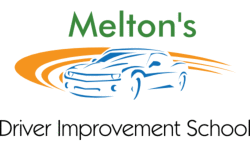 www.meltonsdriving.comHome Office:615 N. Jefferson St • Dublin, GA 31021(478) 274-89869 AM – 5PM Monday - FridayWe accept cash, money orders, and credit & debit cards. Personal checks will not be accepted.             Swainsboro Office:317 S. Coleman St • Swainsboro, GA 30401(478) 289-773912 PM – 6 PM ThursdaysRisk Reduction Course Information:Class consists of 20 hours of alcohol and drug abuse education as required by Georgia Law.  The curriculum is Prime for Life ® from Prevention Research Institute and is the only approved curriculum allowed by Georgia law.  The program educates clients better understand alcoholism and drug addiction as a lifestyle related health problem and how to manage the risk of future problems.   The fees for the course are mandated by law and may not be changed: Assessment fee:	  	$ 100.00Course fee:  		$ 260.00TOTAL:       		$ 360.00Payment of all required fees must be made before services can be rendered.  The assessment must be completed prior to beginning the class.  Assessment results are provided during class.  All information you provide is confidential.Defensive Driving Class • Dublin Office Only$95.00Traffic offenses that do not involve alcohol or drugs including reduction of points will require a Defensive Driving certificate.  Please contact the Georgia DDS for your specific reinstatement requirements at 678-413-8400.Glynn’s Place, Residential Men’s Recovery501 S. Church St. Dublin GA 31021
A 12-Step focused, intensive counseling level program for men.  Our goal is to give life-skills and tools to men and allow them to reintegrate back into their lives with success and sobriety. 
24-hour phone: (478)290-7233.DAYDATETIMEJanuarySaturday59 AM - 6 PMSunday69 AM - 6 PMMonday76 PM - 10 PMFebruary (1)Saturday29 AM - 6 PMSunday39 AM - 6 PMMonday46 PM - 10 PMFebruary (2)Saturday169 AM - 6 PMSunday179 AM - 6 PMMonday186 PM - 10 PMMarch (1)Saturday29 AM - 6 PMSunday39 AM - 6 PMMonday46 PM - 10 PMMarch (2)Saturday169 AM - 6 PMSunday179 AM - 6 PMMonday186 PM - 10 PMDAYDATETIMEJanuarySaturday199 AM - 6 PMSunday209 AM - 6 PMMonday216 PM - 10 PMFebruarySaturday239 AM - 6 PMSunday249 AM - 6 PMMonday256 PM - 10 PMMarch Saturday239 AM - 6 PMSunday249 AM - 6 PMMonday256 PM - 10 PMDAYDATETIMEJanuarySaturday129 AM – 4 PM February Saturday99 AM – 4 PM  March  Saturday99 AM – 4 PM  